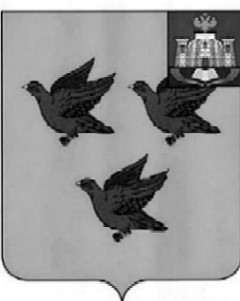 РОССИЙСКАЯ ФЕДЕРАЦИЯОРЛОВСКАЯ ОБЛАСТЬ  АДМИНИСТРАЦИЯ  ГОРОДА ЛИВНЫПОСТАНОВЛЕНИЕ22 апреля     2021г.		             	      	                                              № 38                                                                                                 г.Ливны  О внесении изменений в постановлениеадминистрации города Ливны от 07 декабря 2020 года №64 «Об утверждении схемы размещениянестационарных торговых объектовна территории города Ливны на 2021 год»В соответствии с Федеральными  законами от 6 октября 2003 года №131-ФЗ «Об общих принципах организации местного самоуправления в Российской Федерации», от 28 декабря 2009 года № 381-ФЗ «Об основах государственного регулирования торговой деятельности в Российской Федерации», постановлением администрации города Ливны от 13 ноября 2017 года № 130 «О размещении нестационарных торговых объектов на территории города Ливны Орловской области», в целях упорядочения размещения нестационарных торговых объектов    администрация города  Ливны  п о с т а н о в л я е т: 1. Внести   в приложение к постановлению  администрации города Ливны от  07 декабря 2020 года № 64 «Об утверждении схемы размещения нестационарных торговых объектов на территории города Ливны на 2021  год» следующие изменения: 1)  добавить  строки  66, 67, 68  следующего содержания:2. Опубликовать настоящее постановление в газете «Ливенский вестник» и разместить на официальном сайте администрации города Ливны в сети Интернет.      3. Контроль за исполнением настоящего постановления возложить на первого заместителя  главы  администрации города. Глава города                                                                                         С.А.Трубицин66Киоскул.Гайдара   (у дома №2)   -//-Молочная продукциия9-19ч. ежедневно7,001.06.2021г. по 31.12.2021г.67Киоскул.М.Горького (справа от магазина «Звездный)-//-Молочная продукциия9-19ч. ежедневно7,001.06.2021г. по 31.12.2021г.68Киоскул.Воронежская (справа от аптеки «Перспектива-Фарм»)-//-Молочная продукциия9-19ч. ежедневно7,001.06.2021г. по 31.12.2021г.